Referat mit dem ThemaDer Naturraum Siziliengehalten von Max MustermannGliederung des ReferatsSizilien – Die Insel des Lichtesgrößte und bevölkerungsreichste italienische Insel im Mittelmeervom Festland durch die Straße von Messina getrennt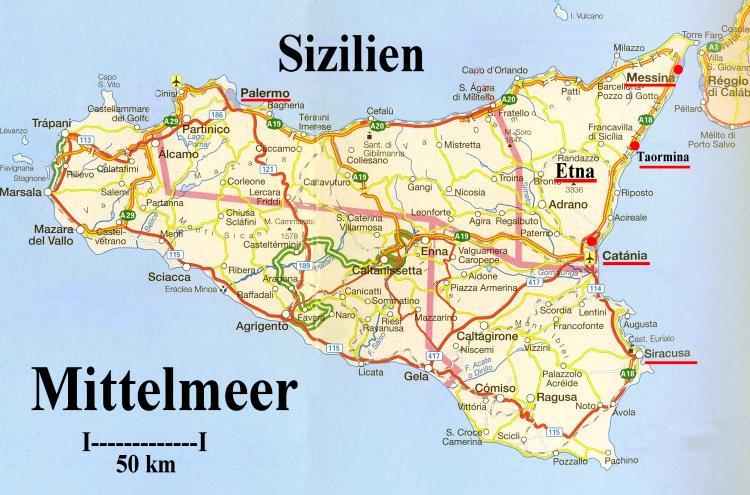 Abb. 1: Karte von SizilienDie geographische Lage und naturräumliche GliederungenDer EtnaDas KlimaDie BödenDie VegetationDie BodenschätzeGlossarLava (ital. „Regenbach“) – Magma das an die Erdoberfläche ausgetreten istMagma (griech. „geknetete Masse“) – Masse aus Gesteinsschmelze in Teilen des oberen Erdmantels und der tieferen Erdkruste; die Fließfähigkeit des Magmas ist Ursache des VulkanismusQuellenMustermeyer, Moses (1999): Informationen über Sizilien. Mannheim: Wissen Verlag.Wissen.de. Im Internet: <www.wissen.de/sizilien> (Aufruf: 16.10.2014). 